鶴見区自治連合会９月定例会結果報告日時　令和５年９月19日（火）午後１時30分　　　　　　　　　　　　　　　　　　　　　 会場　鶴見区役所８号会議室 　 Ⅰ.横浜市町内会連合会９月定例会結果報告Ⅱ.鶴見区自治連合会関係議題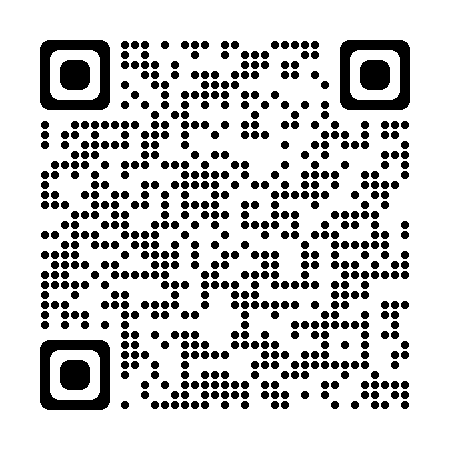 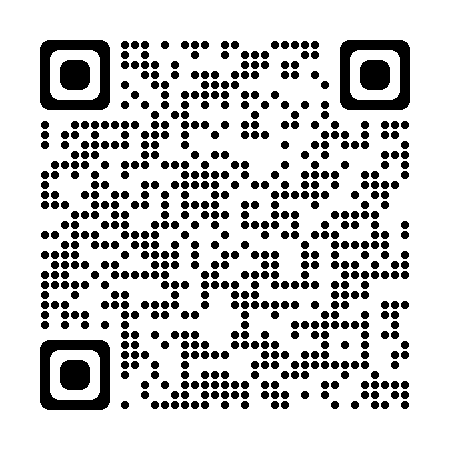 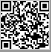 　　　　　　　　　　　　　　（事務局）鶴見区役所地域振興課地域振興係 電話：510-1687 FAX:510-1892メール：tr-chikatsu@city.yokohama.jpⅠ　横浜市町内会連合会９月定例会結果報告１　新型コロナワクチン「令和５年秋開始接種」の開始について　　　令和５年９月20日（水）から新型コロナワクチン「令和５年秋開始接種」が始まりますので、お知らせします。（詳細は広報よこはま９月号を御覧ください）○接種対象者初回接種を完了し、前回接種から３か月以上経過した生後６か月以上の方　　○使用ワクチンオミクロン株（XBB.1.5）対応ワクチン（ファイザー社・モデルナ社）等　　○接種場所市内医療機関約1,700か所及び臨時集団接種会場（横浜市役所内）１か所　　○接種券令和５年５月８日以降に追加接種（３回目以降の接種）を【受けた方】は、９月11日（月）から新しい接種券を順次発送します。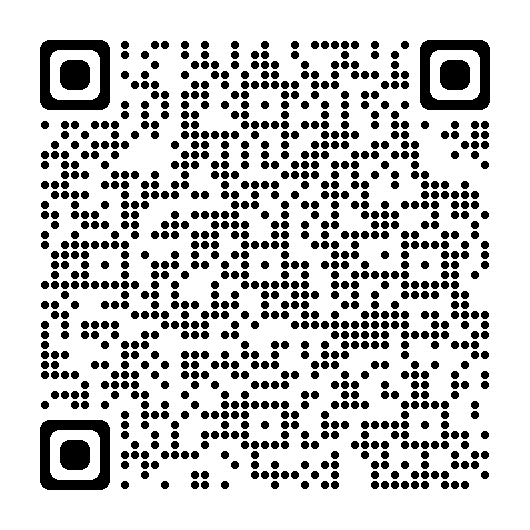 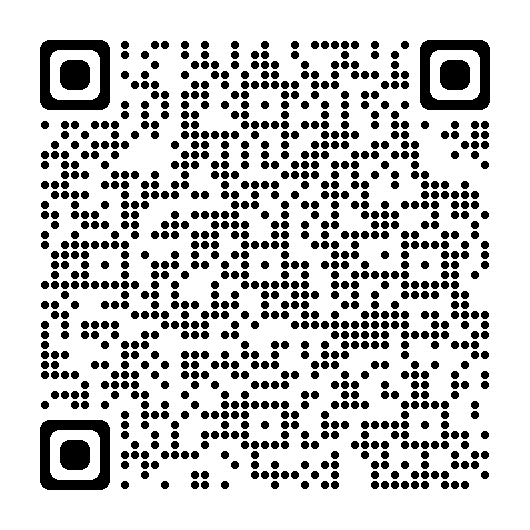 【受けていない方】は、お手元の接種券を使用して接種ができます。○予約方法医療機関への直接予約、市予約システム・コールセンターを利用した予約　※市内郵便局や区役所ワクチン相談員による予約代行を実施します。　　○予約開始日・高齢者（65歳以上の方）及び基礎疾患のある方等（５～64歳）：９月13日（水） 午前９時～ ・上記対象に該当しない方 ：９月19日（火） 午前９時～◎問合せ先　医療局 健康安全課 ワクチン接種調整等担当　TEL 671-4841２　プラスチックごみの分別・リサイクルの拡大について  食品トレイや洗剤ボトルなどのプラスチック製容器包装に加え、現在燃やすごみとして収集しているバケツやストローなどのプラスチック製品についても、新たに分別・リサイクルを行います。○開始時期　令和６年10月に９区で先行実施。令和７年４月からは全市で実施。　　　　　　　（鶴見区は令和７年４月から実施）◎問合せ先　資源循環局 政策調整課　TEL 671-2503３　第３期健康横浜２１素案のパブリックコメントの実施について　　　令和６年度に開始する「第３期健康横浜２１～横浜市健康増進計画・歯科口腔保健推進計画・食育推進計画～」の素案がまとまりましたので、御報告します。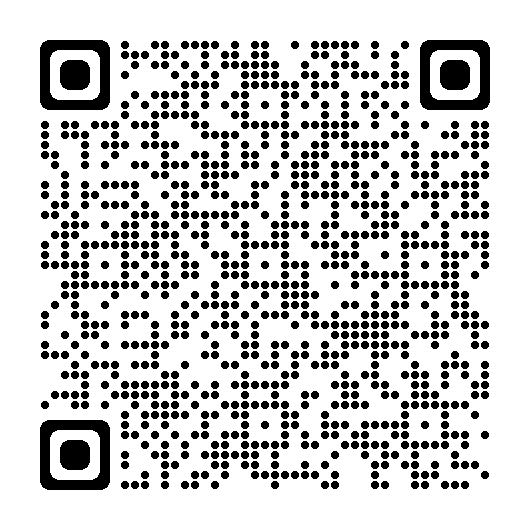 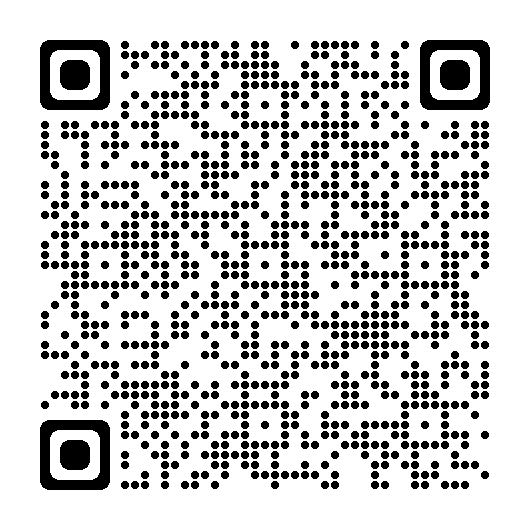 また、素案についてのパブリックコメントを行います。　○パブリックコメント実施期間令和５年９月27日（水）から10月27日（金）◎問合せ先　鶴見区役所 福祉保健課　TEL 510-1832４　災害用備蓄食料の無償配布（有効活用）について　　　横浜市の備蓄食料を知っていただくことや家庭内での備蓄を進めていただくことなど、防災意識の啓発や食品ロス削減の観点から、賞味期限内の備蓄食料を無償でお配りします。　　　○申込期間　令和５年９月25 日（月）から令和５年10 月15 日（日）まで　　　○対象　　　横浜市内の法人・団体（自治会・町内会、ＮＰＯ、社会福祉法人等）　　　○申込方法　横浜市電⼦申請・届出サービス◎問合せ先　鶴見区役所 総務課 危機管理・防災担当　TEL 510-1656Ⅱ　鶴見区自治連合会関係議題５　令和５年度在宅要介護者訪問歯科健診事業の周知（チラシ掲示）について  通院困難な在宅高齢者を対象とした「訪問歯科健診」について、より多くの方々に健診を受診していただくため、掲示板へのポスター掲示をお願いします。　○実施期間　令和５年９月１日（金）から令和６年１月31日（水）◎問合せ先　鶴見区歯科医師会 つるつるお口の相談室　TEL 070-4039-2626６　ほうじん劇場の参加申込について　「第27回ほうじん劇場」について、より多くの方々に参加していただきたく、掲示板へのポスター掲示をお願いします。○開催日　令和５年11月８日（水）○会場　　鶴見公会堂◎問合せ先　（公社）鶴見法人会　TEL 521-2531７　横浜地区無料調停手続相談会開催に伴う周知について訴訟（裁判）とは異なる紛争解決の手段の一つである「調停制度」を知っていただき、御利用を図るべく、「無料調停手続き相談会」を開催します。掲示板へのポスター掲示をお願いします。　○開催日    令和５年11月25日（土）　○場所　　　かながわ労働プラザ◎問合せ先　横浜地方裁判所 総務課庶務第二係　TEL 664-8778横浜家庭裁判所 総務課庶務係　　　TEL 345-3505８　理化学研究所横浜キャンパス・横浜市立大学鶴見キャンパス一般公開について理化学研究所横浜キャンパス・横浜市立大学鶴見キャンパスの一般公開について御案内します。　○日時　　　令和５年10月21日（土）午前10時から午後４時30分まで※入場には事前登録が必要です。（定員あり、先着順）◎問合せ先　理化学研究所 横浜事業所 研究支援部 総務課　TEL 503-9110９　（仮称）豊岡町複合施設再編整備事業について（報告）（仮称）豊岡町複合施設再編整備事業に関して、10月に実施予定の意見交換会の内容等について報告します。◎問合せ先　財政局 ファシリティマネジメント推進課　TEL 671-380310　令和５年度 個別避難計画の取組について（横浜市災害時要援護者支援事業） 令和３年５月に災害対策基本法が改正され、個別避難計画を作成することが市町村の努力義務となりました。個別避難計画の作成を進めるにあたり、御協力をお願いします。(1) 問合せ先の御案内(2) ケース会議への御参加(3) 災害時要援護者支援の取組推進◎問合せ先　健康福祉局 福祉保健課　TEL 671-405611　 敬老パスの一斉更新について敬老パスの一斉更新のスケジュールについて、地域の皆様へ周知をお願いします。また、有効期間の確認方法を示したチラシについて、掲示板への掲示をお願いします。◎問合せ先　鶴見区役所 高齢・障害支援課　TEL 510-176812　令和５年度鶴見区認知症普及啓発講演会 認知症ポジティブの周知について山口 晴保 氏(群馬大学名誉教授・医師、NHK「ためしてガッテン」等 テレビ出演歴有）を講師にお招きし、認知症に対するポジティブケアをテーマにした講演会を実施します。ぜひ皆様にお越しいただけますと幸いです。　○日時　　　令和５年10月26日（木）午後２時から４時まで　○会場　　　鶴見公会堂◎問合せ先　鶴見区役所 高齢・障害支援課　TEL 510-177513　令和５年度鶴見区人権啓発講演会の開催について令和５年度鶴見区人権啓発講演会（講師:ブルボンヌ氏）を開催します。各自治会・町内会長あてにチラシを同封しましたので周知をお願いします。○日時　　　令和５年12月７日（木）午後１時30分から○場所　　　鶴見公会堂○申込期間　９月28日(木)から定員に達するまで、先着500人◎問合せ先　鶴見区役所 総務課 庶務係　TEL 510-165314　第８回鶴見ウチナー祭の周知について令和５年度は11月４日・５日に入船公園で鶴見ウチナー祭を開催します。当日はより多くの方々に参加していただきたく、チラシの掲示板への掲示をお願いします。◎問合せ先　鶴見ウチナー祭実行委員会（事務局/㈱おきなわ物産センター内）　TEL 504-781615　 Autumn FES in Tsurumi 2023の案内について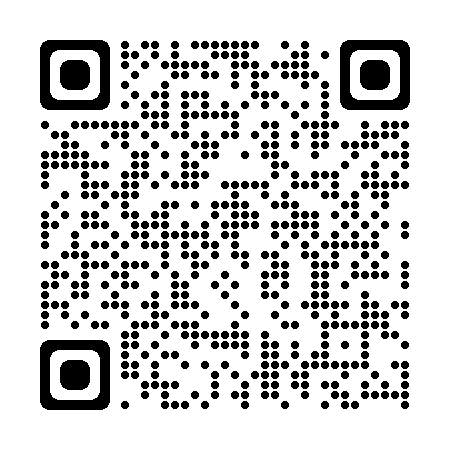 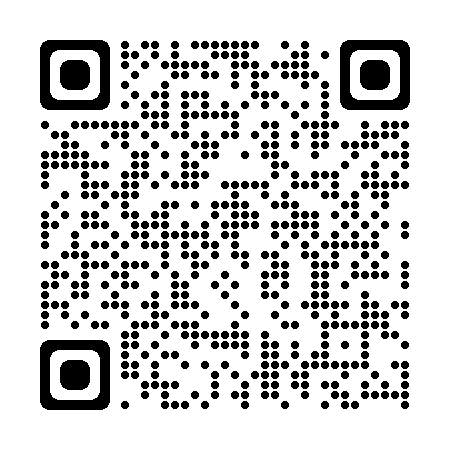 11月11日に鶴見区内在住又は在学の中高生によるダンス発表会を開催します。当日はより多くの方々に御来場いただきたく、チラシの掲示をお願いします。◎問合せ先　鶴見区青少年指導員協議会事務局　TEL 510-169116　第33回つるみ臨海フェスティバルの御案内について10月21日（土）に開催する第33回つるみ臨海フェスティバルについて、地区連合町内会長宛てに開会式への出席を依頼します。また、自治会町内会長宛てにフェスティバルの開催をお知らせします。◎問合せ先　鶴見区役所 地域振興課 地域振興係　TEL 510-168717  防犯パトロール物品の配布と防犯リーダー研修会の開催について自治会町内会の防犯パトロール活動に必要な物品について、各自治会町内会へ配布します。また、地域の防犯リーダーとなる自治会町内会長や防犯部長の皆さんを対象に、「鶴見区地域防犯リーダー研修会」を開催します。　(1) 防犯パトロール物品の提供　　　別紙１にて、令和５年10月31日（火）までにお申込みください。　(2) 鶴見区防犯リーダー研修会　　　○日時　令和５年11月９日（木）午後２時から　　　○場所　鶴見区役所６階会議室　　　○申込方法　10月３日（火）午前９時から受付を開始します。別紙２にてお申込みください。◎問合せ先　鶴見区役所 地域振興課 地域振興係　TEL 510-168818　令和５年度首都圏放置自転車クリーンキャンペーンについて標記について次のとおり実施します。〇実施期間　　令和５年10月１日(日)から10月31日（火）までの１か月間〇スローガン　「自転車の　代わりに置こう　思いやり」◎問合せ先　鶴見区役所 地域振興課 地域振興係　TEL 510-1688　19　「自治連合会主催の防災イベントへの参加」について（お願い）　　　地域に活気が戻りつつあり、各拠点における防災訓練等についても本格実施が予定されている一方、防災訓練に一度も参加したことのない住民や若い世代などの防災意識の向上が課題です。そこで、鶴見区自治連合会が主催となり、地域の防災への備えや防災力の向上を図るために、全連合が一体となって防災イベントを実施します。つきましては、各自治会町内会にて参加者のとりまとめの御協力をお願いします。　○日時　11月19日（日）午前９時～11時45分　○場所　鶴見花月園公園　大原っぱ○内容　「集まれ！防災パーク ～スタンプラリーで学ぶ・体験する・遊ぶ～」　○依頼事項　参加者をとりまとめの上、10月10日（火）までに申込をお願いします。　　(1)各連合から当日の運営協力者３名の御参加をお願いします。(2)各連合20名程度の御参加をお願いします。※うち、約半数の10名程度は小・中学生・高校生・大学生・専門学生等の若い世代に参加の呼びかけをお願いします。◎問合せ先　鶴見区役所 区政推進課　TEL 510-167820　「自衛官募集案内ポスター」掲示のお願い　全国的に厳しい募集環境や予算削減の中、陸海空自衛官の姿をより多くの方に知っていただくため、ポスターの掲示板への掲示をお願いします。　※ポスターは自衛隊から後日送付します。◎問合せ先　自衛隊神奈川地方協力本部　横浜出張所　TEL 521-602721  資料提供令和５年度鶴見消防団消防操法技術訓練会の実施結果について　………　鶴見消防団鶴見区内災害救急発生状況他　 　　　　 ………………　 鶴見消防署　 TEL 503-0119鶴見警察署管内犯罪・交通事故発生状況　………………　 鶴見警察署　 TEL 504-0110☆次の書類等を21日以降にお届けします。【資料】 (１) プラスチックごみの分別・リサイクルの拡大について (２) 第３期健康横浜２１素案のパブリックコメントの実施について(３) 災害用備蓄食料の無償配布（有効活用）について (４) 令和５年度 個別避難計画の取組について（横浜市災害時要援護者支援事業）(５) 令和５年度鶴見区認知症普及啓発講演会 認知症ポジティブの周知について(６) 令和５年度鶴見区人権啓発講演会の開催について(７) 第33回つるみ臨海フェスティバルの御案内について(８) 防犯パトロール物品の配布と防犯リーダー研修会の開催について（９）令和５年度首都圏放置自転車クリーンキャンペーンについて（10）「自治連合会主催の防災イベントへの参加」について（お願い）（11）鶴見区自治会町内会長名簿の取扱いについて【掲示依頼】(１) 令和5年度在宅要介護者訪問歯科健診事業の周知（チラシ掲示）について(２) ほうじん劇場の参加申込について(３) 横浜地区無料調停手続相談会開催に伴う周知について(４) 敬老パスの一斉更新について(５) 第８回鶴見ウチナー祭の周知について(６) Autumn FES in Tsurumi 2023の案内について　※　９月は、班回覧の依頼はありません。　★配送先、掲示板数、回覧部数（班数）に変更がありましたら、事務局まで御連絡ください。